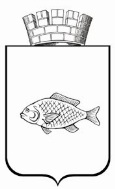 ИШИМСКАЯ ГОРОДСКАЯ ДУМАРЕШЕНИЕ25.05.2017                                                                                                         №131В соответствии с Федеральным Законом от 21.12.2001 № 178-ФЗ «О приватизации государственного и муниципального имущества», Положением о порядке и условиях приватизации муниципального имущества муниципального образования городской округ город Ишим, утвержденным решением Ишимской городской Думы от 31.03.2016 № 41, Ишимская городская ДумаРЕШИЛА:Внести в решение Ишимской городской Думы от 27.10.2016 № 83 «Об утверждении прогнозного плана приватизации муниципального имущества города Ишима на 2017 год» (в редакции от 22.12.2016 № 101; от 26.01.2017 №106; от 22.02.2017 №113; от 30.03.2017 № 119), следующие изменения:1.1.в пунктах 1, 225, 227, 228, 229 приложения к решению в графе «Предполагаемые сроки приватизации» слова «I квартал» заменить словами «II квартал»;1.2. в пункте 228 приложения к решению в графе «Способ приватизации» слова «Аукцион» заменить словами «Посредством публичного предложения».Опубликовать настоящее решение в сетевом издании «Официальные документы города Ишима» (www.ishimdoc.ru), разместить на официальном сайте муниципального образования и на официальном сайте РФ www.torgi.gov.ru.Контроль за исполнением настоящего решения возложить на постоянную комиссию Ишимской городской Думы по бюджету, экономике и предпринимательству.Глава города                                                                                     Ф.Б. ШишкинО внесении изменений в решение Ишимской городской Думы от 27.10.2016 № 83 «Об утверждении прогнозного плана приватизации муниципального имущества города Ишима на 2017 год»      (в редакции от 22.12.2016 № 101; от 26.01.2017 №106; от 22.02.2017 №113; от 30.03.2017 № 119)